Дискретная математика Вариант IЗадание №1. Упростить выражение.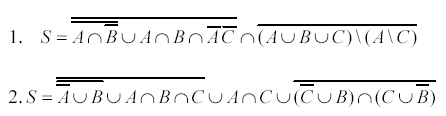   =  =  A(AC) = A, т,к, по формуле поглощения:   ((AAC)=,  A=1= = =   =   A=           ( A) Задание №2. С помощью диаграмм Эйлера-Венна решите следующие задачи:1.  В ящике лежат 120 деталей, из них на автомате №1 обработаны 82 штуки, на автомате №2 – 23, а на автомате №3 – 42 штуки. 18 деталей было обработаны на автоматах №1 и №2, 17 деталей на автоматах №1 и №3 и 15 – на автоматах №2 и №3. 10 деталей прошли обработку на всех трех автоматах. Сколько деталей не обработано ни на одном из автоматов? = (A)=()= (). В качестве универсального выберем множество всех деталей . Число его элементов равно 120.Пусть А -  множество деталей ,обработанных на 1 автомате ,В – на втором ,С- на третьем .Число элементов  множества А обозначим n(А),оно равно 82. Аналогично ,n(В)=23, n( С)=42.Построим диаграмму :- Детали обработанные на всех трех автоматах :n(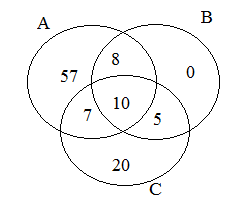 n(A=18, 18-10=8n(A) =17,   17-10=7n(В =15,    15-10=5n(A)-(10+8+7)=82-25=57n(B)-(10+8+5)=23-23=0;    n(c)-(10+7+5) =42-22=20Число всех деталей n(A=120 (по условию ) По диограмме : n(A=107Дополнением к нему является множество необработанных деталей :n( = 120-107=13                                                     Ответ :13 деталей .Задание №3. Для следующих высказываний выполнить:Построить истинностные таблицыа)  xДанная формула задает высказывание, которое истинно на всех наборах значений элементарных высказываний; кроме=1, =0,=0 (- истинно, и   -ложно).2.Преобразовать их к формулам, содержащим только операции: отрицания, конъюнкции и дизъюнкции (максимально простым).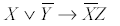  ( заменяем импликацию равносильной ей формулой). и .Построим  таблицу истинности последней формулы, добавив в первую таблицу значения , .Замечаем, что стобцы №1 и №2 имеют одинаковый набор значений, следовательно, данные формулы равносильны.б)Таблица истинности:Данная формула задает высказывание, которое истинно на всех наборах значений элементарных высказываний, кроме двух наборов:А=1,В=1,С=1(все истинны)А=0,В=0,С=1(А,В-ложны, С-истинно).2.)=()))=((A(A=CCABCABABCABABC=ABBA=(AB=B.Доказать равносильность данной и полученной формул.Построим таблицу истинности последней формулы; добавив в первую таблицу нужные столбцы.Получили, что столбцы    имеют одинаковые наборы значений, следовательно, данные формулы равносильны.Задание №4. Составить и упростить  логическую функцию по заданной таблице истинности 1. Найдем основные конъюнкции, исходя из истинных значений данной функции.Тогда F (ABC) = **  A** A**CA*B*C Упростим  получинную формулу :F(ABC) = (**ABC)(A**CA*B*C) =*()AC()=**1 A*C*1=*  A*C.                                                             Ответ: *  A*C.Задание №5.1. Заданы следующие высказывания:S1: Если две прямые совпадают или не имеют общих точек, то они параллельны.S2: Две прямые параллельны тогда и только тогда, когда они совпадают или не имеют общих точек.S3: Если две прямые не совпадают и не имеют общих точек, то они параллельны.Между какими парами высказываний существует отношение следствия? Приведенные высказывания расположить таким образом, чтобы из каждого высказывания следовали все, стоящие после него.Введем элемертанные высказывания :А: Две прямые совподают В:  Две прямые не имеют общих точек С:  прямые параллельны Запишем формулы приведеных высказываний :=AB,=C=Построем таблицы истинности этих высказываний :Из высказывания следует и   Т.к Cтолбцы  и имеют истиностные значения «1»        1,   1.А также из высказывания  следует : Поэтому ,высказывания нужно расположить в таком порядке :  ,,Задание №6.Проверить правильность каждого из следующих рассуждений двумя способами: построением соответствующей таблицы и  преобразованием формулы.  1. «Если противоположные стороны четырёхугольника попарно равны, то он является параллелограммом. Четырехугольник является параллелограммом тогда и только тогда, когда его диагонали делятся в точке пересечения пополам. Противоположные стороны четырехугольника попарно равны. Следовательно, его диагонали делятся в точке пересечения пополам».Состовляем элемертарные высказывания :А-Противоположные стороны четырехугольника попарно равны В- четырехугольник является параллелограммом .С-диагонали четырехугольника делятся пополам в точке пересечения. Используя эти обозначения ,получим формулы :А   (Первая посылка )BC   (Вторая  посылка )A         (Третья    посылка )Получили ,что рассуждение верно.Правильность данного рассуждения  можно проверить с помощью преобразования формулы .S=(AB)C=ABC-истинно. Следовательно ,данная формула верна .Задание №7. С помощью ДНФ и КНФ (без построения таблицы истинности) установить тип формулы. 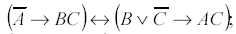 Опредилим КНФ для отрицания S:S=*, где =(=((.==(=* , КНФ для  не удовлетворяет условию теоремы 3,следовательно  -выполнима ,тоесть Ответ : формула является выполнимой .Задание №8. Упростить схемы:1. 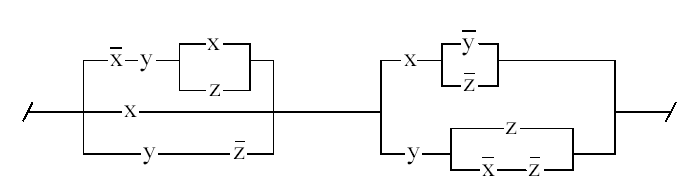 Функция  проводимости задается формулой = ,где =(Y(=X*(=(XПолучаем упрощенную схему: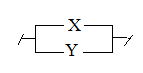 Задание №9. Ввести предикаты на соответствующих областях (возможно многоместные) и записать с их помощью высказывания:Через три различные точки проходит некоторая плоскость. P(     -  предикат обозначает : через три точки А,В,С проходит плоскость ,где А,В,С-принимают значение из множества точек , а   -принимает значения из множества плоскостей Евклидова пространства .P(Задание №10. Решить следующие задачи:1. Задан G (X,ГX)X=x1,x2,x3,x4,x5ГХ: Гx1=x4Гx2=x1,x4Гx3=x4,x5Гx4=x1,x5Гx5=x1,x3Определить хроматическое и цикломатическое число данного графа.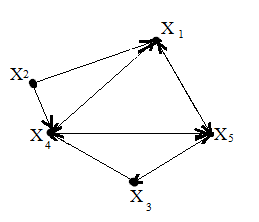 Хроматическое  число графа :Y(G)=3, т.к. потребуется минимальное число красок 3,так чтобы никакие две смежные вершины не были окрашены одинаково .Цикломатическим числом графа называется число =7- число ребер графаn=5- число его вершин p=1-число компонент связности=7-5+1=3Задание №11. Вычислите:А36 , С26=  - формула размещений ( без повторений )==  = 4*5*6=120  найдем по формуле сочетаний (без повторений ): = =  =  =  =15Ответ : =120 ; =15.    X    Y     Z  YX11111011101101101110110000000111111010111100111110000111ABC№1AB№2FBA111011000000110111011001101010111111100110111111011010111111010110111111001000110000000110111001АВСF00010010010001101001101111001111ABCFОсновные  конъюнкции 0001**0010010001101001А**1011А**С11001111А*В*СABC111111111110001111101111111100001111011111111010000111001101111000111111C         (Заключение Q)Если импликация (АВ)(ВС)АС=РQ тождественно истинна, то рассуждение верно.  Проверим правильность с помощью истинностной таблицы :